ИЗВЕЩЕНИЕ № 39-21о проведении процедуры закупки у единственного поставщика (исполнителя, подрядчика) Способ закупки: закупка у единственного поставщика (исполнителя, подрядчика).Наименование, место нахождения, почтовый адрес, адрес электронной почты, номер контактного телефона Покупателя:Государственное автономное образовательное учреждение дополнительного профессионального образования «Ленинградский областной институт развития   образования» (ГАОУ ДПО «ЛОИРО») 197136, Санкт-Петербург, Чкаловский пр. д. 25а, литер,  Аloiro- zakaz@yandex.ru ; т/ф (812) 372-52-36 доб. 128    Контактное лицо:  Латушко Валентина Александровна .Предмет договора с указанием количества поставляемого товара, объема выполняемых работ, оказываемых услуг: Изготовление и установка цельностеклянной  зонирующей перегородки  в помещении 112 в здании по адресу Санкт-Петербург, Чкаловский пр., д. 25 а, лит.А.Место поставки товара, выполнения работ, оказания услуг: Санкт-Петербург, Чкаловский пр., д. 25 а, лит.АСрок и условия оказания услуг: в сроки согласно договоруСведения о начальной цене договора (цене лота) в т. ч. НДС:358810,00 (триста пятьдесят восемь  тысяч восемьсот десять ) рублей 00 копеек, в т. ч. НДС,( если не применяется, указать причину).Условия оплаты:Оплата производится по безналичному расчету  согласно договору. Срок, место и порядок предоставления документации о закупке, размер, порядок и  сроки внесения платы, взимаемой Покупателем за предоставление документации, если такая плата установлена Покупателем, за исключением случаев предоставления документации в форме электронного документа:Информация (извещение) о проведении процедуры закупки у единственного поставщика размещается на официальный сайт РФ www.zakupki.gov.ru и сайте loiro.ru.  Информация о предоставлении заявок на участие в процедуре закупки у единственного Поставщика: - Не предусмотрено.Место и дата рассмотрения предложений (заявок) участников закупки и    подведения итогов закупки: -  Предложения не  рассматриваются, итоги не подводятся.Приложения:1. Проект договора Специалист отдела правовой и договорной деятельности                           В.А. ЛатушкоЮрисконсульт                                                                                                      Приложение к извещению о закупке у ЕП № 39-21ПРОЕКТДоговор № ________________г. Санкт-Петербург                                                                                                          «     » июня 2021 г.	_______________________________, в лице ________________, действующей на основании___________________________., именуемый в дальнейшем «Исполнитель», с одной стороны и  Государственное автономное образовательное учреждение дополнительного профессионального образования "Ленинградский областной институт развития образования"(сокращенно ГАОУ ДПО «ЛОИРО»), в лице ректора Ковальчук Ольги Владимировны, действующей на основании  устава, именуемый в дальнейшем «Заказчик», с другой стороны, в дальнейшем совместно именуемые «Стороны», заключили настоящий договор (далее по тексту «Договор») о нижеследующем:Понятия, используемые в Договоре1.1.	«Заказчик» - юридическое лицо, зарегистрированное в соответствии с действующим законодательством РФ.1.2.	«Исполнитель» - юридическое лицо, зарегистрированное в соответствии с действующим законодательством РФ, осуществляющее производство Работ по настоящему Договору на Объекте Заказчика, указанном в настоящем Договоре.1.3.	«Стороны» — Исполнитель и Заказчик по настоящему Договору, упоминаемые, в значениях, указанных выше.1.4.	«Договор» - настоящий документ, со всеми приложениями и дополнениями к нему, являющимися его неотъемлемой частью, составленными в соответствии с требованиями настоящего Договора.1.5.	«Приложение» («Дополнительное соглашение») к Договору - документ, уточняющий (дополняющий, изменяющий) положения основного Договора, при условии его составления в письменной форме, в соответствии с требованиями настоящего Договора. 1.6.	«Объект» - место, указанное в настоящем Договоре для проведения Исполнителем работ по настоящему Договору.1.7.	«Работы»	- все виды работ, выполняемые Исполнителем на Объекте, в согласованных Сторонами объёмах, зафиксированных в Договоре, Приложениях и дополнениях к нему.1.8.	«Представитель Заказчика» — лицо, уполномоченное надлежащим образом Заказчиком на представление интересов Заказчика в связи с исполнением настоящего Договора. Передача полномочий производится на основании Доверенности, надлежащим образом оформленной и заверенной подписью уполномоченного лица Заказчика и фирменной печатью организации. 1.9.	«Каналы связи» - по настоящему Договору - это адреса электронной почты, в том числе принадлежащие корпоративному доменному имени.1.10.	«Готовность фронта Работ» — надлежащее для производства Исполнителем Работ по настоящему Договору состояние Объекта, включая, но не ограничиваясь:– наличие уложенной напольной плитки в местах выполнения Исполнителем Работ по Договору, в частности, в местах установки Исполнителем стоек ограждений;– полностью завершенные штукатурно-шпаклевочные, отделочные, облицовочные и покрасочные работы, а также все другие возможные работы, производство которых может каким-либо образом препятствовать проведению Работ Исполнителем по настоящему Договору, в том числе влиять на качество Работ Исполнителя (изменять, ухудшать, нарушать целостность, допускать дефекты на Работах Исполнителя и др.).Предмет ДоговораВ соответствии с условиями настоящего Договора Стороны договорились о следующем:2.1.	Исполнитель по заданию Заказчика по настоящему Договору обязуется выполнить следующие виды Работ: изготовить и установить на Объекте Заказчика цельностеклянную зонирующую перегородку,  по согласованному Сторонами объему, указанному в Приложении №1 к настоящему Договору.2.2.	 Заказчик обязуется незамедлительно, в течение 3-х рабочих дня от даты уведомления Исполнителем, осуществить предварительную приемку и оплатить выполненную Исполнителем Работу в порядке и в сроки, в соответствии с условиями настоящего Договора. Предварительная приемка выполненных работ осуществляется путем подписания Сторонами Акта сдачи-приемки выполненных работ по форме, установленной в Приложении №3 к Договору, в котором фиксируется объем выполненных работ, конструктивное соответствие возведенных конструкций условиям Договора, а также их внешний вид. С момента подписания указанного в настоящем пункте Акта риск случайной гибели результата выполненных работ переходит на Заказчика.2.3.. Основанием для заключения настоящего договора является Федеральный закон от 18 июля 2011 года № 223-ФЗ «О закупках товаров, работ, услуг отдельными видами юридических лиц», Положением о закупках.	Цена Договора и порядок расчётов.3.1.	Общая Цена Работ Исполнителя по настоящему Договору составляет 358 810 (Триста пятьдесят восемь тысяч восемьсот десять) рублей (00 копеек), Расчёт Цены произведён, согласован и зафиксирован Сторонами в Приложении №1, которое является неотъемлемой частью Договора.Все расходные материалы и комплектующие, необходимые Исполнителю для производства Работ по настоящему Договору включены в вышеуказанную общую Цену Договора. 3.2.	Стороны договорились о следующем порядке проведения расчётов по настоящему Договору:3.2.1.	Первый авансовый платеж в размере 70% от Цены настоящего Договора, что составляет 251 167 (Двести пятьдесят одна тысяча сто шестьдесят семь) рублей (00 коп.) Заказчик уплачивает Исполнителю в течение 3-х  банковских дней от даты подписания Сторонами настоящего Договора. 3.2.2.	Второй платеж в размере 30% от Цены Договора, что составляет 107 643 (Сто семь тысяч шестьсот сорок три) рубля (00коп.) Заказчик уплачивает Исполнителю в срок не позднее 3-х банковских дней от даты подписания Сторонами Акта сдачи-приемки выполненных Исполнителем Работ.Сроки выполнения Работ.4.1.	Установленный Сторонами Срок выполнения Работ Исполнителем по настоящему Договору составляет 25 (двадцать пять) календарных дней. Срок для выполнения Работ исчисляется от даты подписания Сторонами настоящего Договора, получения Исполнителем предназначенного для него оригинального экземпляра настоящего Договора, подписанного Заказчиком и проведения Заказчиком оплаты Исполнителю первого авансового платежа, согласно условиям пункта 3.2 настоящего Договора. Датой оплаты считается дата зачисления денежных средств на расчетный счет Исполнителя Кроме того, обязательными условиями для начала Работ Исполнителем по Договору являются:- 	подписание Заказчиком чертежей на изготовление и установку металлоконструкции в случае, если такие чертежи разрабатывались Исполнителем;-	 получение Исполнителем письменного уведомления от Заказчика, о Готовности фронта Работ к проведению Исполнителем Работ на Объекте.	Исполнитель вправе не приступать к выполнению Работ по Договору до исполнения Заказчиком всех вышеперечисленных условий.	При задержке исполнения Заказчиком условий, необходимых Исполнителю для производства Работ по Договору, срок исполнения Работ Исполнителем продлевается соразмерно сроку задержки со стороны Заказчика. Исполнитель вправе выполнить Работы и передать их результат Заказчику досрочно.4.2.	В случае выпадения осадков в виде дождя, снега или града, а также выполнения Работ на улице, требующих производства сварочных работ, без наличия навеса, срок выполнения Работ переносится на весь период действия вышеназванных обстоятельств. В таких случаях Сторонами составляется дополнительное соглашение к настоящему Договору по обустройству временного навеса силами Исполнителя с соответствующей объему работ по изготовлению навеса, оплатой. Либо Заказчик обустраивает такой навес за свой счет и своими силами. В противном случае, если такие обстоятельства длятся сроком более 10-ти (Десять) календарных дней, Стороны обязаны провести взаимные переговоры для выработки единой позиции о возможности и целесообразности продолжения Работ Исполнителем по настоящему Договору.4.3.	В случае если в процессе выполнения Работ по Договору Заказчик изменяет конструкцию, согласованную и утверждённую Сторонами в Приложении №1 к настоящему Договору, Исполнитель вправе изменить установленный Сторонами при заключении настоящего Договора срок выполнения Работ, указанный в пункте 4.1 Договора, а также Общую Цену Работ Исполнителя, указанную в п.3.1. Договора, уведомив об этом Заказчика по каналам связи. Порядок сдачи-приёмки выполненных Работ.5.1.	По окончании выполнения Работ, указанных в Приложении №1 настоящего Договора, Исполнитель уведомляет Заказчика о завершении Работ по Каналам связи, предоставляет Заказчику (Представителю Заказчика) Акт сдачи-приемки выполненных работ.5.2.	После получения уведомления от Исполнителя по Каналам связи о завершении Работ (этапа Работ) Заказчик обязан немедленно, в срок не позднее 1-го рабочего дня от даты получения уведомления, согласовать с Исполнителем и осуществить с участием представителя Исполнителя предварительную приемку результатов выполненных Исполнителем Работ. Окончательная Сдача-приёмка Заказчиком выполненных Исполнителем Работ осуществляется в соответствии с порядком, предусмотренным в настоящем Договоре, основываясь на требованиях действующего законодательства РФ (статьи 720, 753 ГК РФ), с подписанием Сторонами Акта приёмки-передачи выполненных Работ.5.3.	Если при осуществлении сдачи-приёмки выполненных Исполнителем Работ, в Работах Исполнителя обнаружены недостатки, Заказчик (Представитель Заказчика) обязан немедленно уведомить об этом Исполнителя, путем составления в рукописном виде Акта или фиксации в Акте сдачи-приемки выполненных работ который составляется и подписывается уполномоченными представителями обеих Сторон в момент осуществления сдачи-приёмки результатов Работ. Официальный Акт сдачи-приемки выполненных работ, составленный на бланке компании, высылается Исполнителю по Каналам связи или передается представителю Исполнителя на Объекте в течение 1-го рабочего дня от даты осуществления приёмки Работ. Исполнитель в течение 3-х рабочих дней от даты получения Акта сдачи-приемки выполненных работ, обязан рассмотреть его и, при наличии вины Исполнителя, исправить обнаруженные Заказчиком дефекты и недоделки за свой счет и своими силами, в согласованные с Заказчиком сроки, либо в тот же срок обязан предоставить Заказчику мотивированный отказ, в связи с отсутствием вины Исполнителя в недостатках Работ, выявленных Заказчиком.5.4.	В течение 3-х  рабочих дней от даты получения от Исполнителя Актов сдачи-приемки выполненных работ, Заказчик обязан подписать все вышеуказанные документы и оплатить выполненные Исполнителем по Договору Работы  в порядок и сроки, предусмотренные настоящим Договором, либо предоставить в тот же срок Исполнителю мотивированный отказ от подписания представленных Исполнителем документов. В случае немотивированного отказа Заказчика от приёмки выполненных Исполнителем Работ в порядке и на условиях настоящего Договора, Исполнитель, руководствуясь настоящим Договором и положениями действующего законодательства РФ (пункт 4 статьи 753 ГК РФ) со своей стороны подписывает Акт сдачи-приёмки выполненных Работ, с соответствующей отметкой в нём об отказе его подписания со стороны Заказчика. В соответствии с действующим законодательством РФ такой Акт считается действительным, а указанные в нём Работы принятыми и подлежащими оплате на условиях заключённого между Сторонами Договора. 5.5.	В случае возникновения необходимости в период работы по настоящему Договору необходимых для Заказчика дополнительных Работ, которые могут быть выполнены Исполнителем, Сторонами согласовывается и составляется Дополнительное соглашение к настоящему Договору, отдельно указывается перечень дополнительных Работ, их стоимость и порядок проведения оплаты.Права и обязанности Сторон.6.1.	Исполнитель имеет право:6.1.1	Не приступать к выполнению Работ, определённых в пункте 2.1 настоящего Договора,либо приостановить Работы на любом этапе их исполнения, в случае не исполнения либо ненадлежащего исполнения Заказчиком его обязанностей, предусмотренных настоящим Договором, в том числе пункта 4.1 Договора, до полного исполнения Заказчиком предусмотренных для него Договором обязательств.6.1.2	Сдать работы Заказчику частично, если выполнение всего комплекса Работ по Договору невозможно в связи с неисполнением или ненадлежащим исполнением Заказчиком своих обязательств по Договору сроком более 5 рабочих дней. В таком случае сдача-приемка результата такого этапа Работ происходит в соответствии с разделом 5 Договора. Оставшаяся часть Работ завершается Исполнителем в предусмотренные Договором сроки, после устранения обстоятельств, препятствующих выполнению Работ.6.2.	Исполнитель обязан:6.2.1.	Выполнить все Работы в объеме и в сроки, установленные настоящим Договором, и сдать работы Заказчику в соответствии с условиями настоящего Договора. 6.3.	Заказчик имеет право:6.3.1.	В любое время проверять ход и качество работы, выполняемой Исполнителем по настоящему Договору, не вмешиваясь в деятельность Исполнителя.6.4.	Заказчик обязан:6.4.1.	Оказать Исполнителю содействие, необходимое для выполнения Работ, а именно:обеспечить строительную готовность Объекта (готовность фронта Работ);-	своевременно, в соответствии с условиями настоящего Договора, передать Исполнителю утверждённые чертежи, необходимые для выполнения Исполнителем Работ по настоящему Договору;обеспечить своевременный и беспрепятственный доступ и допуск сотрудников Исполнителя к местам производства Работ; предоставить Исполнителю на время выполнения Работ необходимые помещения для хранения материалов и оборудования. 6.4.2.	Осуществлять оплату Работ Исполнителя от даты заключения Договора в соответствии с условиями настоящего Договора. 6.4.3.	Осуществлять иные обязанности, предусмотренные Договором.Ответственность Сторон.7.1.	За невыполнение либо ненадлежащее выполнение обязательств по настоящему Договору, Стороны несут ответственность в соответствии с настоящим Договором и действующим законодательством Российской Федерации.7.2.	За нарушение Исполнителем сроков выполнения Работ по настоящему Договору, произошедшее по установленной вине Исполнителя, последний при предъявлении соответствующего требования Заказчиком, выполненным в письменной форме с расчётом всех сумм, подлежащих выплате Заказчику в виде штрафных санкций, выплачивает ему пени в размере 0,1% (Одна десятая) процента от стоимости невыполненных Работ за каждый рабочий день просрочки выполнения, но не более 10% процентов от общей стоимости невыполненных Работ. Выплата пени Исполнителем является единственной и окончательной компенсацией Заказчику всех возможных убытков, связанных с несвоевременным по вине Исполнителя выполнением им Работ по настоящему Договору.7.3.	Исполнитель не несет ответственности за нарушение сроков выполнения Работ, произошедших по вине Заказчика. В случае невозможности осуществления Работ по причине неисполнения/ненадлежащего исполнения Заказчиком условий настоящего Договора, Исполнитель вправе приостановить Работы до получения от Заказчика уведомления об устранении препятствий к продолжению Работ.7.4.	При нарушении Заказчиком срока оплаты первого авансового платежа, указанного в пункте 3.2.1 настоящего Договора в течение 30-ти календарных дней, а равно приостановления Исполнителем производства Работ в связи с неисполнением или ненадлежащим исполнением Заказчиком своих обязательств по Договору на аналогичный срок, Цена Договора, указанная в пункте 3.1 настоящего Договора, может быть пересмотрена Исполнителем и в обязательном порядке согласована и принята Заказчиком путем подписания Сторонами дополнительного соглашения к настоящему Договору. В случае отказа Заказчика от подписания такого Дополнительного соглашения Исполнитель вправе в одностороннем порядке отказаться от исполнения настоящего договора с обязательной передачей Заказчику результата выполненных к моменту одностороннего отказа работ, а также заготовленных (закупленных) материалов, после полной оплаты вышеназванных работ и материалов Заказчиком. 7.4.1.	При нарушении Заказчиком сроков оплаты, предусмотренных настоящим Договором, в части авансовых платежей либо выполненных Исполнителем Работ (этапа Работ) по настоящему Договору, Заказчик выплачивает Исполнителю по его требованию пени в размере 0,1% (Одна десятая) процента от общей Цены Работ Исполнителя по Договору за каждый день просрочки платежа, но не более 10% процентов от общей Цены Работ Исполнителя, предусмотренной настоящим Договором.7.5.	 Заказчик оплачивает Исполнителю неустойку в размере 800 рублей за каждые 30 минут простоя бригады Исполнителя на Объекте при возникновении обстоятельств, препятствующих выполнению Работ по вине Заказчика. При этом составляется двусторонний акт и подписывается обоими сторонами.7.6.	Заказчик оплачивает Исполнителю каждый дополнительный выезд монтажной бригады на Объект в размере 8 000 рублей за 1-н выезд в случае, если неисполнение/ненадлежащее исполнение Заказчиком обязанностей по настоящему Договору влечет необходимость такого дополнительного выезда, При этом составляется двусторонний акт и подписывается обоими сторонами.7.7.	Заказчик обязуется обеспечить Исполнителю беспрепятственный доступ на Объект на время проведения монтажных работ, по предварительному согласованию. В случае отсутствия возможности для Исполнителя проведения Работ, в промежуток времени, согласованный Сторонами для проведения работ, Исполнитель оставляет за собой право потребовать от Заказчика произведения оплаты транспортировки бригады монтажников, оборудования и материалов, согласно официально утвержденному прейскуранту Исполнителя (пункт 7.6. настоящего Договора). При этом, срок выполнения Исполнителем Работ, установленный Сторонами при подписании настоящего Договора, пролонгируется на соответствующее количество рабочих дней простоя. Если иное не установлено в приложениях к настоящему Договору временем производства Работ является рабочее время Исполнителя. 7.8.	При отсутствии окончательно согласованных и утвержденных Сторонами чертежей на дату подписания настоящего Договора, либо при необходимости их изменения, Заказчик имеет право внести такие изменения и письменно согласовать их с Исполнителем в виде приложений к настоящему Договору в срок не позднее 5-ти календарных дней от даты подписания Договора. Если Заказчик вносит изменения в рабочие чертежи на Объекте, каким-либо образом влияющие (изменяющие в любой степени, уменьшающие, дополняющие и др.) на задание Исполнителя, составляющее предмет настоящего Договора, полученное им при подписании Договора, при условии, что Стороны не смогли достичь договоренности по продолжению работ на измененных условиях, Исполнитель вправе отказаться от исполнения Договора в одностороннем внесудебном порядке и  потребовать от Заказчика компенсацию своих убытков. Заказчик обязан, при получении соответствующего требования от Исполнителя, на основании полученного счёта, в течение 3-х рабочих дней оплатить Исполнителю стоимость материалов уже закупленных им либо заказанных и оплаченных (частично оплаченных, но с обязательством оплаты всей суммы в определённый договором поставки срок, с применением пени и штрафов). Все вышеуказанные расходы Исполнителя, связанные с приобретением материалов, необходимых для выполнения им Работ по Договору, должны быть компенсированы Заказчиком путем проведения платежа на расчётный счёт Исполнителя в срок не позднее 3-х рабочих дней от даты получения счёта от Исполнителя. 7.9.	Оплата штрафных санкций не освобождает Стороны от выполнения обязательств по настоящему Договору.Установленные Договором меры ответственности (штрафные санкции) за нарушение договорных обязательств, а также суммы возмещения убытков подлежат применению на основании предъявленного одной Стороной другой Стороне письменного требования (претензии). Порядок разрешения споров.8.1.	Все споры или разногласия, которые могут возникнуть между Сторонами по настоящему Договору или в связи с ним, Стороны буду стремиться разрешить путем взаимных переговоров.8.2.	В случае невозможности разрешения разногласий путем переговоров и достижения взаимной договорённости между Сторонами в течение 14 календарных дней, споры подлежат передаче на рассмотрение в Арбитражный суд города Санкт-Петербург.Действие обстоятельств непреодолимой силы (форс-мажор)9.1.	Ни одна из Сторон не несет ответственность перед другой Стороной за неисполнение обязательств по настоящему Договору, обусловленное действием обстоятельств непреодолимой силы, т.е. чрезвычайных и непредотвратимых при данных условиях обстоятельств, возникших помимо воли и желания Сторон, которые нельзя предвидеть или избежать, в том числе: объявленная или фактическая война, гражданские волнения, эпидемии, блокада, эмбарго, пожары, землетрясения, наводнения и другие природные стихийные бедствия. 9.2.	Свидетельство или иной подтверждающий документ, выданный соответствующим компетентным органом, является достаточным основанием для установления факта наличия и продолжительности действия непреодолимой силы.9.3.	Сторона, не исполняющая обязательств по настоящему Договору вследствие действия форс-мажорных обстоятельств, должна незамедлительно, в течение 3-х рабочих дней, известить другую Сторону о возникновении для неё таких обстоятельств и их влиянии на исполнение Стороной обязательств по Договору.9.4.	Если обстоятельства непреодолимой силы действуют на протяжении 3-х последовательных месяцев, Стороны по взаимной договорённости принимают решение о целесообразности дальнейшей работы по настоящему Договору либо о его расторжении. Срок действия, порядок изменения и расторжения Договора10.1.	Настоящий Договор вступает в действие от даты его подписания обеими Сторонами и действует до полного исполнения Сторонами своих обязательств по настоящему Договору, в части расчётов – до полного завершения расчётов между Сторонами по настоящему Договору.10.2.	От даты подписания настоящего Договора все раннее произведённые устные и письменные договорённости, соглашения, переписка между Сторонами, относящиеся к данному Договору, теряют силу. 10.3.	Любая договорённость между Сторонами, влекущая за собой обстоятельства, влияющие на Работу по данному Договору, а, так же изменяющие его положения, должна оформляться Сторонами только в письменной форме. Все изменения, дополнения, приложения к настоящему Договору имеют силу только в том случае, если они оформлены в письменной форме, подписаны уполномоченными представителями и скреплены фирменными печатями обеих Сторон.10.4.	Досрочное расторжение Договора может иметь место в соответствии с настоящим Договором по соглашению Сторон, а также на основаниях, предусмотренных действующим законодательством Российской Федерации.10.5.	Исполнитель имеет право в одностороннем порядке  расторгнуть настоящий Договор,  если оплата  первого авансового платежа, указанного в пункте 3.2.1 настоящего Договора не поступила на расчетный счет Исполнителя в течение 30-ти календарных дней от даты заключения настоящего Договора.10.6.	В случае прекращения Договора до сдачи Заказчику результата Работ, Заказчик компенсирует Исполнителю стоимость выполненных в течение срока действия Договора, но не оплаченных работ, а также использованных и закупленных материалов. Передача результата выполненных Работ и закупленных материалов осуществляется после полной оплаты вышеназванных Работ и материалов Заказчиком.Особые условия.11.1.	Исполнитель гарантирует качество выполненных Работ по настоящему Договору в течение одного года со дня сдачи Работ Исполнителем на Объекте. Исполнитель не несет ответственности за дефекты и неисправности, вызванные нарушением правил эксплуатации результатов выполненных Исполнителем Работ. Вмешательство без письменного разрешения Исполнителя в конструкцию выполненных Исполнителем Работ в течение гарантийного срока не допускается. В этом случае Исполнитель по своему усмотрению вправе прервать или сократить срок гарантии на выполненные им по настоящему Договору Работы на Объекте.Гарантия, предоставляемая Исполнителем на результаты выполненных им на Объекте Работ, не распространяется на изменения результатов Работ, наступившие вследствие:а)	 механических повреждений;б) 	 повреждений в результате воздействия агрессивных веществ, огня и других воздействий, в т.ч. помутнения, деформация и отслаивание полимерной пленки и фотоотверждаемых композиций для склейки стекол.11.2.	Заказчик обеспечивает соблюдение правил пожарной безопасности, техники безопасности, СНиП на строительной площадке Объекта по настоящему Договору. В частности, Заказчик обязан обеспечить полное соответствие места проведения Работ Исполнителем на Объекте пожарным нормам, нормам и правилам техники безопасности, предъявляемым к месту проведения сварочных работ, согласно ГОСТу 12.3.003-86 (Работы электросварочные. Требования безопасности).11.3.	Заказчик предоставляет Исполнителю место для складирования отходов на удалении не более чем 50 метров от места проведения Работ и осуществляет вывоз мусора. Исполнитель обязуется ежедневно убирать крупный мусор (каждая единица которого более 0,001 м3) и поддерживать чистоту на месте проведения Работ, а также проводить работы по уборке строительной пыли пылесосом в местах установки стоек. 11.4.	Заказчик предупрежден и осведомлен о возможных повреждениях интерьера в месте проведения Исполнителем Работ по Договору, в частности, в местах крепления конструкций ограждений. В случае если при передаче фронта работ Заказчиком не составлялся акт приема-передачи интерьера помещений, предназначенных для проведения Работ Исполнителем по настоящему Договору, то в дальнейшем претензии по состоянию помещений после завершения Работ, Исполнителем не принимаются. Услуги по уборке после проведения Работ, равно как услуги по защите интерьера объекта Заказчика от строительной пыли, металлической стружки, полировальной пасты и других сопутствующих Работам субстанций оплачиваются отдельно по желанию Заказчика, в соответствии с официальным прейскурантом на дополнительные работы в соответствии с Приложением №3 к настоящему Договору.11.5.	Все расходные материалы и комплектующие, необходимые Исполнителю для производства Работ по настоящему Договору, завезенные им и хранящиеся на Объекте, являются собственностью Исполнителя.11.6.	Заказчик обязуется предоставить, а Исполнитель принять помещение, которое обеспечит сохранность материалов и инструмента Исполнителя на период отсутствия бригады Исполнителя в месте проведения Работ на Объекте. В случае не предоставления такого помещения ответственность за сохранность инструмента и материалов Исполнителя в его отсутствие на Объекте несет Заказчик.11.7.	Заказчик обеспечивает необходимое освещение места проведения Исполнителем Работ. Уровень освещенности должен быть не менее 120 лк. В противном случае, Исполнитель не гарантирует отсутствие мелких дефектов в узлах сваривания деталей, поскольку выявить их на момент проведения Работ при недостаточной освещённости места проведения Работ (освещённость ниже значения нормативного показателя, указанного в данном пункте) не представляется возможным, а дополнительные мачты освещения не обеспечивают требуемый нормативный процент необходимой обзорности.11.8.	Заказчик обеспечивает наличие розетки с заземляющим контактом мощностью не менее 5 кВт на удалении не более 50 метров от места проведения работ.11.9.	Допуски по точности монтажа изделий из труб составляют 1,5мм на 1 метр; 3 мм на 2 метра; 5 мм на 3 метра. В местах поворота (перил) допустимо отклонение ригелей относительно друг друга до 10-ти мм в вертикальной плоскости и до 10-ти мм в горизонтальной плоскости. Допуски по точности при установке стекла составляют до 3 мм на 1 метр по длине и высоте. При изготовлении стекол предельные отклонения от номинальных размеров согласно ГОСТ Р 54162-2010. Допуски сопряжения разноплановых материалов (например: дерево-металл, металл-пластик) составляют до 1,5 мм в месте стыка. 11.10.	В случае установки Исполнителем конструкции с вертикальными стойками согласно Приложению № 1 к настоящему Договору, декоративная крышка, установленная в месте крепления стойки сверху в пол, должна иметь свободный ход по стойке вверх на 100—150 мм для обеспечения возможности  беспрепятственного доступа клининга у основания стойки.Заключительные положения.12.1.	Передача Сторонами каких-либо прав и обязанностей по настоящему Договору любым третьим лицам допускается лишь с предварительно полученного согласия другой Стороны, сделанного в письменной форме, за исключением случаев уступки Исполнителем прав требования к Заказчику об оплате выполненных работ.12.2.	Все уведомления по настоящему Договору совершаются только в письменной форме, отправляются в виде факсимильного сообщения либо письма по электронной почте (Каналам связи), указанным в настоящем Договоре. Стороны признают юридическую силу документов, направленных способом, установленным настоящим пунктом, до момента получения оригиналов соответствующих документов.12.3.	В случае изменения у любой из Сторон адреса, наименования, банковских реквизитов и прочего, она обязана в течение 3-х рабочих дней в письменной форме известить об этом другую Сторону. В случае несвоевременного уведомления Сторонами друг друга, все почтовые отправления, направленные по адресам, расчёты, произведённые по реквизитам, указанным в настоящем Договоре, считаются выполненными надлежащим образом.12.4.	Стороны обязуются не разглашать и не передавать каким-либо способом третьим лицам и организациям, не доступные им в свободном пользовании и содержащиеся в положениях данного Договора сведения, относящиеся к совместной деятельности сторон по настоящему Договору. Любая передача вышеуказанной информации возможна только с письменного согласия другой Стороны по Договору, как в период его действия, так и по окончании действия настоящего Договора.Стороны обязуются использовать полученные друг от друга персональные данные исключительно в целях заключения и исполнения настоящего Договора, в соответствии с Федеральным законом от 27.07.2006 г. №152-ФЗ «О персональных данных».12.5.	Все изменения, дополнения и приложения к настоящему Договору оформляются в виде дополнительных соглашений, которые в случае их надлежащего оформления в соответствии с требованиями настоящего Договора (в письменной форме) становятся неотъемлемой частью настоящего Договора. 12.6.	Подписанием данного договора Заказчик не возражает, что факт выполнения Исполнителем на Объекте Заказчика Работ, возможно, будет использован Исполнителем в рекламных целях. 12.7.	Стороны по настоящему Договору подтверждают, что являются юридическими лицами, зарегистрированными надлежащим образом в соответствии с действующим законодательством РФ, имеющими право заключать настоящий Договор. Стороны также подтверждают, что в отношении них не принято решение о ликвидации или реорганизации, не начат процесс о несостоятельности (банкротстве). Недостоверность подтверждаемых сведений является существенным нарушением настоящего Договора и является основанием для одностороннего отказа Исполнителя от исполнения настоящего Договора во внесудебном порядке. При подписании настоящего Договора Стороны обмениваются следующими комплектами документов: уставные документы организации, приказ о назначении Генерального директора, приказ о назначении лица, ответственного за проведение Работ по настоящему Договору, свидетельства о постановке организации (юридического лица) на учёт в налоговом органе, о присвоении организации (юридическому лицу) индивидуального номера налогоплательщика. Все вышеперечисленные документы предоставляются в копиях, заверенных подписью уполномоченного лица и фирменной печатью организации.12.8.	Вопросы, не урегулированные настоящим Договором, разрешаются в соответствии с действующим законодательством Российской Федерации.12.9.	Настоящий Договор составлен в 2-х одинаковых экземплярах, имеющих равную юридическую силу, по одному экземпляру для каждой из Сторон. Адреса, банковские реквизиты и подписи Сторон.Приложения к Договору: Приложения №1 Протокол согласования договорной ценыПриложение №2 Чертежи/Примерный образец конструкцииПриложение №3 Акт сдачи/приемки работПриложение № 1к Договору _________________________Протокол согласования договорной ценыАдрес проведения работ: СПб, Чкаловский пр. д. 25-а литер. АРАСЧЕТ СТОИМОСТИ ПРОИЗВОДСТВЕННО-МОНТАЖНЫХ РАБОТ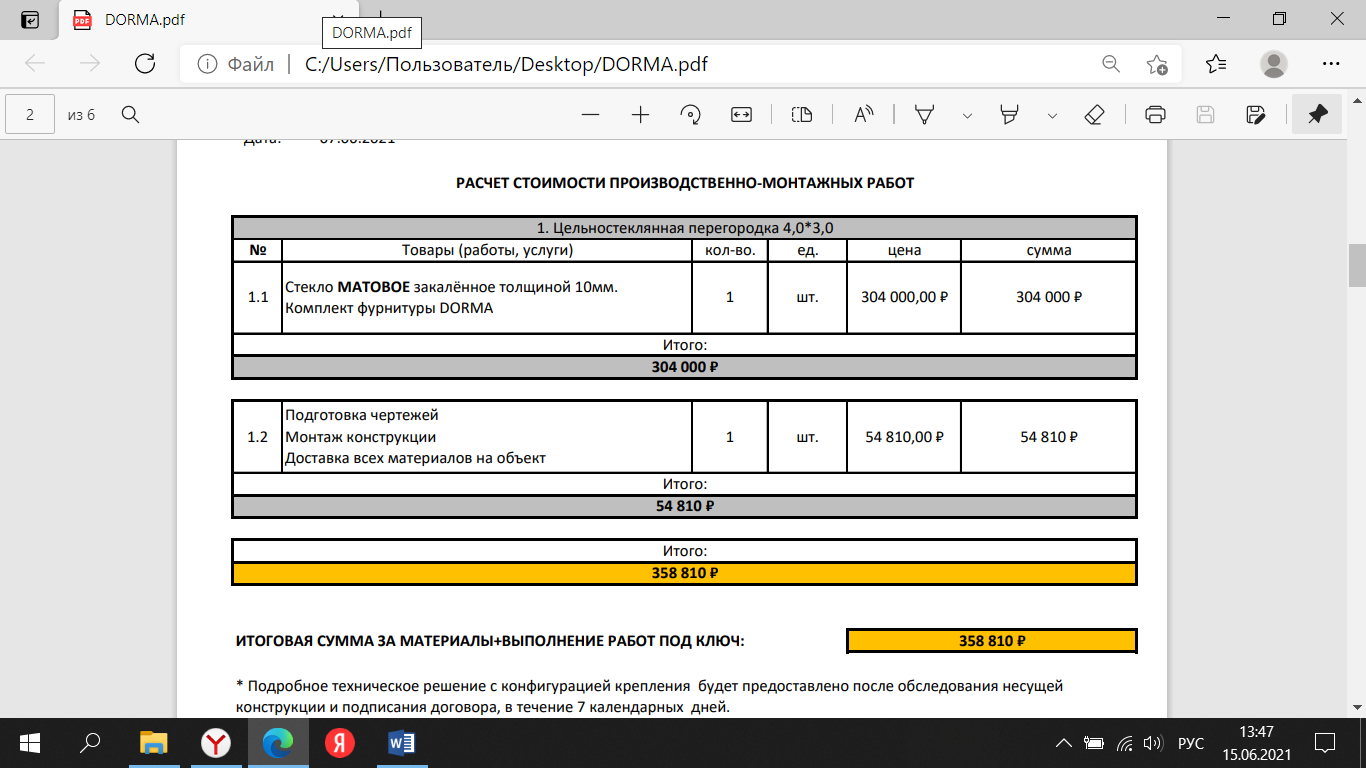 Все пожелания учтены, образцы предоставлены и согласованы.Приложение № 2 к Договору №__________________________.Чертежи/Примерный образец конструкции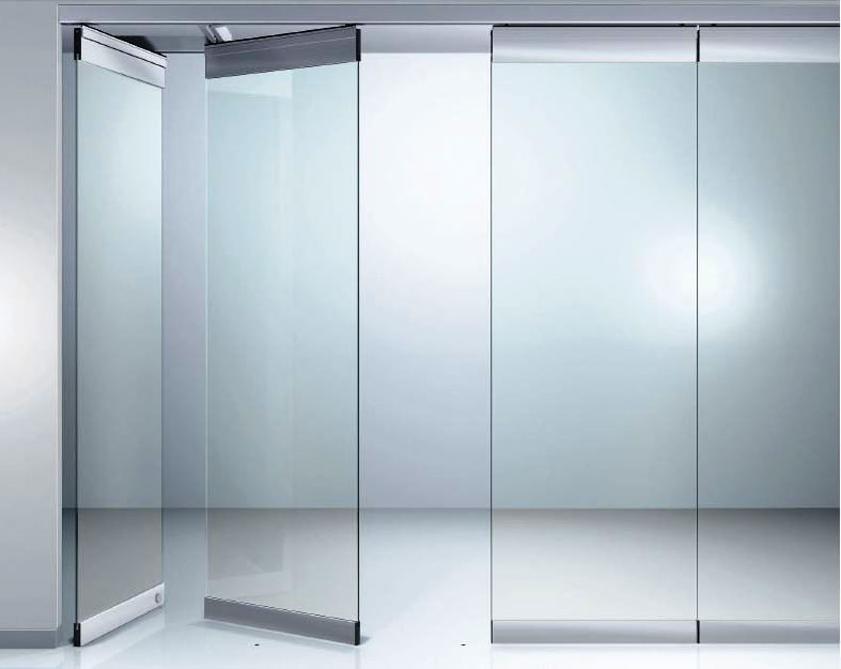 Приложение № 3 к Договору № _____________________ФОРМААКТ № 1сдачи-приемки работ1.   Во исполнение Договора к Договору ___________________г.  (далее - Договор) Подрядчик сдал, а Заказчик принял следующие выполненные работы:2. Качество выполненных работ проверено Заказчиком в присутствии Подрядчика и соответствует требованиям Заказчика и/или условиям Договора.3. В случае если качество выполненных работ не соответствует требованиям Заказчика и/или условиям Договора:Выявленные Заказчиком недостатки результата работ: ______________________.3.1. Сроки устранения выявленных недостатков: ___________________________.3.2. Порядок устранения выявленных недостатков: _________________________.Примечание: вышеуказанные сроки отсчитываются с момента: __________________. Сдал:                                                                                                Принял:УТВЕРЖДАЮ:Ректор ГАОУ ДПО «ЛОИРО»_________ О.В. Ковальчук___ июня   2021 г.М.П.                                                                              Иполнитель:Заказчик: ГАОУ ДПО "ЛОИРО"ИНН 4705016800КПП 781301001ОГРН-1024701243390Наименование получателя: УФК по Ленинградской области (ГАОУ ДПО  "ЛОИРО" л/с 31456У57230)Счет получателя 03224643410000004500 Банк получателя:ОТДЕЛЕНИЕ ЛЕНИНГРАДСКОЕ БАНКА РОССИИ//УФК по Ленинградской области, г. Санкт-ПетербургСчет банка получателя 40102810745370000006
БИК 014106101КОД_ОКТМО - 40392000КБК – 0Эл.почта  loiro-bux@yandex.ruСайт:    ______________________Ковальчук О.В.	Исполнитель: ____________________ Власьева К.М. м.п.           Заказчик:            _________________ Ковальчук О.В.             м.п. Исполнитель: ____________________ Власьева К.М. м.п.           Заказчик:           ___________________  Ковальчук О.В.           м.п.Наименованиевыполненных работФактические сроки окончания работЦенаРуб.КачествовыполненныхработЗамечанияЗаказчикаУстановка цельностеклянной конструкции согласно Приложение №1 ____________________ Власьева К.М. м.п.              __________________ Ковальчук О.В.              м.п.